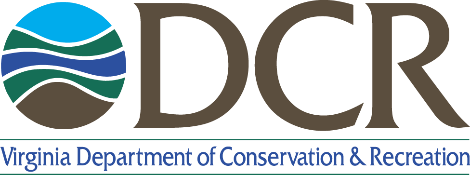 Land and Water Conservation Fund 
Virginia 2024 Project TimelinePlease read the Virginia LWCF 2024 Application Manual before inserting the project timeline. 2024 Project TimelineInsert a timeline for completion of the proposed LWCF project on the following pages.Important dates to remember:It is estimated that project sponsors will be notified of DCR selection in early May 2024. For projects submitted to NPS this grant round, NPS authorization date of October 2024 to January 2025 is expected but cannot be guaranteed. Projects will be authorized for 3 years from NPS authorization date.Development projects must break ground within one year of NPS authorization date but cannot begin construction until award authorization and notice of award.Sample tasks/milestones to include: Indicate which steps have been completed within the timeline as well as noting a timeline for actions that need to be completed.All Projects (as applicable)Environmental Review Compliance data collection (NEPA). Historic/Cultural Resources Compliance data collection (Section 106).See https://www.dcr.virginia.gov/recreational-planning/lwcf for review guidance.NEPA and Section 106 must be completed as soon as possible, otherwise NPS may not accept applications and deem them non-eligible for Federal funding.Indicate when committed funds will be secured.Time to complete/resolve any easement/lease/ownership etc. issues.Projected date open to publicAcquisitionProposal and planning processAppraisals (UASFLA Standards) and appraisal reviewNegotiations/Purchase offer with landowners if necessaryDevelopment - Include all that applySurvey workPreliminary design developmentFinal plan developmentConstruction drawing preparationCity/County/Other - Reviews/ApprovalsBidding processPermittingConstruction periodDate open to public